ФОРМЫ СЕМЕЙНОГО УСТРОЙСТВАДЕТЕЙ-СИРОТ И ДЕТЕЙ, ОСТАВШИХСЯ БЕЗ ПОПЕЧЕНИЯ РОДИТЕЛЕЙУсыновление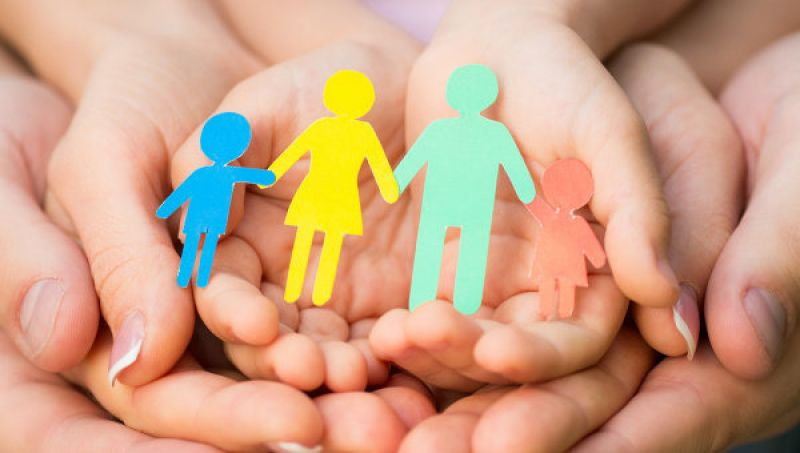 Усыновление — приоритетная форма жизнеустройства ребенка-сироты, поскольку при этом между усыновителями и ребенком не только складываются близкие родственные отношения, но и происходит юридическое закрепление этих отношений, когда усыновленный ребенок в своих правах и обязанностях приравнивается к биологическому, и усыновители принимают на себя все родительские права и обязанности.Усыновление — основанный на судебном решении юридический акт, в силу которого между усыновителем и усыновленным ребенком возникают такие же права и обязанности, как между родителями и детьми.Опека и попечительство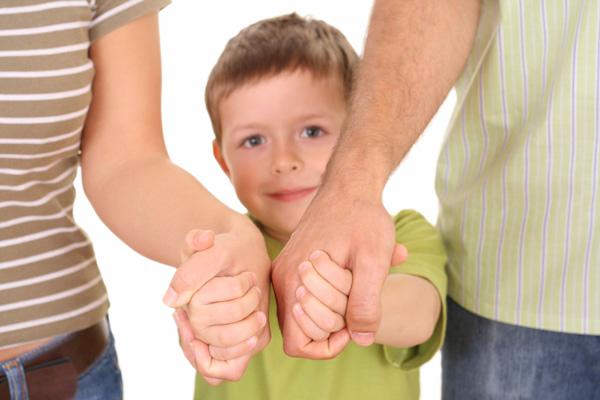 Опека и попечительство устанавливаются для воспитания детей-сирот и детей, оставшихся без попечения родителей, а также для защиты личных имущественных и неимущественных прав и законных интересов этих детей.Опека устанавливается над детьми, не достигшими 14 лет, а попечительство — над детьми от 14 до 18 лет.Опекун/попечитель выполняет обязанности по уходу, защите и воспитанию ребенка на безвозмездной основе и до совершеннолетия ребенка.Приемная семья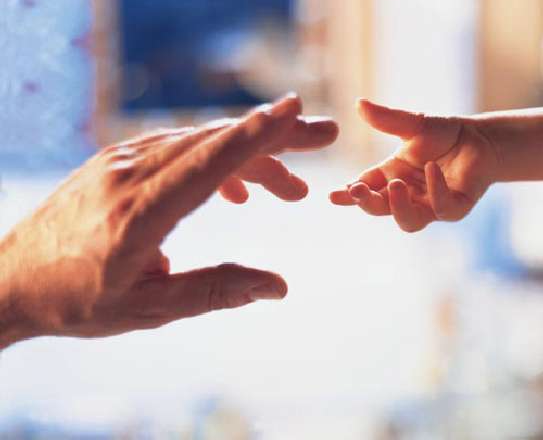 Приемная семья является профессиональной формой жизнеустройства детей-сирот. Приемные родители получают пособие на содержание ребенка, заработную плату за его воспитание. Родитель принимается на работу управлением (отделом) образования на должность приемного родителя. Время работы зачисляется в трудовой стаж. Приемный родитель имеет право на оплачиваемый отпуск, возможно также совмещение должности приемного родителя с основной работой.Приемная семья образуется на основании решения органа опеки и попечительства о создании приемной семьи, а также договора об условиях воспитания и содержания детей и трудового договора.Приемная семья—семья, в которой супруги или отдельные граждане (приемные родители) выполняют обязанности по воспитанию детей-сирот и/или детей, оставшихся без попечения родителей.Детский дом семейного типа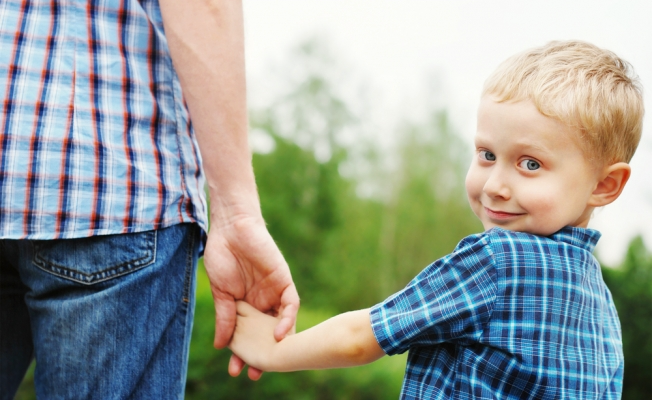 Детский дом семейного типа (ДДСТ) — семья, принявшая на воспитание от пяти до десяти детей-сирот и/или детей, оставшихся без попечения родителей, в рамках которой супруги (родители-воспитатели) выполняют обязанности по воспитанию детей на основании договора об условиях воспитания и содержания детей и трудового договора.Государство заботится о создании жилищных условий для ДДСТ (предоставляется социальное жилье), выплачивает денежное пособие на содержание приемных детей. Родитель-воспитатель получает заработную плату за воспитание детей.Граждане, желающие взять ребенка (детей) на воспитание в свою семью, должны обращаться в управление (отдел) образования по месту проживания.  Замещающими родителями могут быть совершеннолетние лица  обоего пола, за исключением:- лиц, признанных судом недееспособными или ограниченно дееспособными;- лиц, в судебном порядке лишенных родительских прав или ограниченных в родительских правах;- лиц, отстраненных от обязанностей опекуна за ненадлежащее выполнение обязанностей, возложенных на них законом;- бывших усыновителей, если усыновление отменено судом по их вине;- лиц, которые по состоянию здоровья не могут осуществлять права и обязанности по воспитанию ребенка;- лиц, имеющих судимость.    На воспитание в замещающие семьи передаются:- дети, родители которых умерли;- дети, родители которых неизвестны;- дети, родители которых лишены родительских прав, ограничены в родительских правах;- дети, родители которых по состоянию здоровья не могут осуществлять их воспитание и содержание;- дети, родители которых отбывают наказание в местах лишения свободы.Какие необходимы документы для того, чтобы принять детей на воспитание в приемную семью?Для создания приемной семьи Вам необходимо обратиться в орган опеки и попечительства по месту своего жительства со следующими документами (Указ Президента Республики Беларусь от 26 апреля 2010 г. № 200 № 200 «Об административных процедурах, осуществляемых государственными органами и иными организациями по заявлениям граждан»  -  заявление, - паспорт или иной документ, удостоверяющий личность кандидата в приемные родители, - свидетельство о заключении брака – в случае, если кандидат в приемные родители состоит в браке, - медицинские справки о состоянии здоровья кандидата в приемные родители, а также членов семьи кандидата в приемные родители, - письменное согласие совершеннолетних членов семьи кандидата в приемные родители, проживающих совместно с ним, на передачу ребенка (детей) в семью, - сведения о доходе за предшествующий передаче ребенка (детей) в приемную семью год. Органы опеки и попечительства проводят обследование условий жизни кандидатов в приемные родители, изучают их личностные особенности, уклад жизни и традиции семьи, межличностные взаимоотношения в семье, оценивают готовность всех членов семьи удовлетворить основные жизненные потребности приемных детей и обеспечить защиту их прав и законных интересов, что отражается в акте обследования условий жизни кандидатов в приемные родители.  В первую очередь дети передаются на воспитание в полные семьи, имеющие постоянный источник доходов и условия для совместного воспитания братьев и сестер.Орган опеки истребует из  соответствующих органов и организаций следующие документы и (или) сведения:- копия документа, подтверждающего право собственности кандидатов в приемные родители на жилое помещение или право пользования жилым помещением;- справки о месте работы, службы и занимаемой должности кандидатов в приемные родители;- сведения о доходах;- сведения об отсутствии у кандидатов в приемные родители, а также проживающих совместно с ними совершеннолетних членов семьи судимости, а также о том, были ли осуждены кандидаты в приемные родители и проживающие совместно с ними совершеннолетние члены семьи за умышленные тяжкие и особо тяжкие преступления против человека;- сведения о том, лишались ли кандидаты в приемные родители родительских прав, было ли ранее в отношении них отменено усыновление, признавались ли недееспособными или ограниченно дееспособными;- сведения о том, признавались ли дети кандидатов в приемные родители нуждающимися в государственной защите, отстранялись ли кандидаты в приемные родители от обязанностей опекуна, попечителя за ненадлежащее выполнение возложенных на них обязанностей.Если Вы желаете принять детей на воспитание в приемную семью, то Вам также будет необходимо пройти соответствующее обучение (подготовку), включающую знания о функционирования приемных семей, выработку умений и навыков работы по удовлетворению основных жизненных потребностей приемных детей, подготовке приемных детей к самостоятельной жизни, организации социальной, медицинской, педагогической и психологической коррекции проблем приемных детей.По завершении освоения образовательной программы обучающих курсов управление (отдел) образования знакомит кандидатов в приемные родители с условиями трудового договора, договора об условиях воспитания и содержания детей, предоставляет им информацию о детях, которые могут быть переданы на воспитание в приемную семью на территории района (города), и выдает направление для посещений этих детей по месту их проживания (нахождения) и знакомства с ними.После знакомства с ребенком (детьми) кандидаты в приемные родители обращаются в управление (отдел) образования с заявлением в адрес органа опеки и попечительства о передаче им на воспитание конкретного ребенка (детей).В решении о создании приемной семьи орган опеки и попечительства указывает сведения о ребенке (детях), который передается на воспитание в приемную семью, устанавливает ежемесячные денежные выплаты на содержание ребенка (детей), поручает управлению (отделу) образования заключить договор (договоры) об условиях воспитания и содержания детей и трудовой договор.Желающим стать замещающим родителем  и принять на воспитание  в свою семью ребенка, потерявшего родительское попечение, в том числе с особенностями психофизического развития, обращайтесь в отдел образования, спорта и туризма администрации Железнодорожного  г. Гомеля по адресу: г. Гомель, ул. Пр.Ленина ,45, тел. 77 37 10